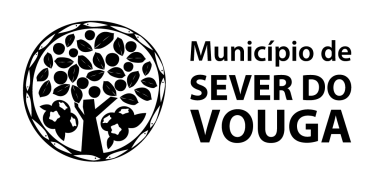 Exmo. SenhorPresidente da Câmara Municipal de Sever do VougaREQUERIMENTO REQUERIMENTO NIF/NIPCNIF/NIPCNIF/NIPCNIF/NIPCNIF/NIPC   .   .      .   .      .   .   n.º processon.º processo   /       /     NOME/DESIGNAÇÃO NOME/DESIGNAÇÃO NOME/DESIGNAÇÃO NOME/DESIGNAÇÃO MORADA/SEDE MORADA/SEDE MORADA/SEDE MORADA/SEDE CÓDIGO POSTAL CÓDIGO POSTAL CÓDIGO POSTAL CÓDIGO POSTAL    -    TELEFONE TELEFONE TELEFONE TELEFONE   .   .      .   .      .   .      .   .      .   .   FAX   .   .      .   .      .   .      .   .   TELEMÓVELTELEMÓVEL   .   .   E-MAIL (SE POSSUIR) B.I. / CARTÃO DO CIDADÃO (PREENCHIMENTO OBRIGATÓRIO) B.I. / CARTÃO DO CIDADÃO (PREENCHIMENTO OBRIGATÓRIO) B.I. / CARTÃO DO CIDADÃO (PREENCHIMENTO OBRIGATÓRIO) B.I. / CARTÃO DO CIDADÃO (PREENCHIMENTO OBRIGATÓRIO) B.I. / CARTÃO DO CIDADÃO (PREENCHIMENTO OBRIGATÓRIO) B.I. / CARTÃO DO CIDADÃO (PREENCHIMENTO OBRIGATÓRIO) B.I. / CARTÃO DO CIDADÃO (PREENCHIMENTO OBRIGATÓRIO)PRORROGAÇÃO DE PRAZO PARA LICENÇA – COMUNICAÇÃO PRÉVIAPRORROGAÇÃO DE PRAZO PARA LICENÇA – COMUNICAÇÃO PRÉVIAPRORROGAÇÃO DE PRAZO PARA LICENÇA – COMUNICAÇÃO PRÉVIAPRORROGAÇÃO DE PRAZO PARA LICENÇA – COMUNICAÇÃO PRÉVIAna qualidade de: PROPRIETÁRIO  USUFRUTÁRIO  ARRENDATÁRIO  mandatário  outro:      na qualidade de: PROPRIETÁRIO  USUFRUTÁRIO  ARRENDATÁRIO  mandatário  outro:      na qualidade de: PROPRIETÁRIO  USUFRUTÁRIO  ARRENDATÁRIO  mandatário  outro:      na qualidade de: PROPRIETÁRIO  USUFRUTÁRIO  ARRENDATÁRIO  mandatário  outro:      na qualidade de: PROPRIETÁRIO  USUFRUTÁRIO  ARRENDATÁRIO  mandatário  outro:      na qualidade de: PROPRIETÁRIO  USUFRUTÁRIO  ARRENDATÁRIO  mandatário  outro:      na qualidade de: PROPRIETÁRIO  USUFRUTÁRIO  ARRENDATÁRIO  mandatário  outro:       EM CONFORMIDADE COM O ESTABELECIDO NO ARTIGO 58.º DO dECRETO-LEI N.º 555/1999, DE 16 DE DEZEMBRO, NA REDAÇÃO QUE LHE FOI CONFERIDA PELo decreto-LEI N.º 136/2014, DE 9 DE SETEMBRo (rjue), VEM MUITO RESPEITOSAMENTE REQUERER A V.ª eX.ª A PRORROGAÇÃO DE PRAZO DA LICENÇA/COMUNICAÇÃO PRÉVIA DE OBRAS DE EDIFICAÇÃO por mais     meses, RELATIVO AO PRÉDIO ABAIXO INDICADO: EM CONFORMIDADE COM O ESTABELECIDO NO ARTIGO 53.º DO DECRETO-LEI N.º 555/1999, DE 16 DE DEZEMBRO, NA REDAÇÃO QUE LHE FOI CONFERIDA PELo DECRETO-LEI N.º 136/2014, DE 9 DE SETEMBRO (rjue), VEM MUITO RESPEITOSAMENTE REQUERER A v.ª eX.ª A PRORROGAÇÃO DE PRAZO DA LICENÇA/COMUNICAÇÃO PRÉVIA DE OBRAS DE URBANIZAÇÃO por mais     meses, RELATIVO AO PRÉDIO ABAIXO INDICADO:OBRA: TIPO DE OBRA (PREENCHIMENTO OBRIGATÓRIO):      LOCAL:      FREGUESIA:      ALVARÁ DE OBRAS N.º    /     VÁLIDO DE   /  /     ATÉ   /  /    .COMUNICAÇÃO PRÉVIA ACEITE EM   /  /    .ANTECEDENTES: PEDIDO DE 1ª PRORROGAÇÃO. PEDIDO DE 2ª PRORROGAÇÃO.MOTIVO (PREENCHIMENTO OBRIGATÓRIO):       EM CONFORMIDADE COM O ESTABELECIDO NO ARTIGO 58.º DO dECRETO-LEI N.º 555/1999, DE 16 DE DEZEMBRO, NA REDAÇÃO QUE LHE FOI CONFERIDA PELo decreto-LEI N.º 136/2014, DE 9 DE SETEMBRo (rjue), VEM MUITO RESPEITOSAMENTE REQUERER A V.ª eX.ª A PRORROGAÇÃO DE PRAZO DA LICENÇA/COMUNICAÇÃO PRÉVIA DE OBRAS DE EDIFICAÇÃO por mais     meses, RELATIVO AO PRÉDIO ABAIXO INDICADO: EM CONFORMIDADE COM O ESTABELECIDO NO ARTIGO 53.º DO DECRETO-LEI N.º 555/1999, DE 16 DE DEZEMBRO, NA REDAÇÃO QUE LHE FOI CONFERIDA PELo DECRETO-LEI N.º 136/2014, DE 9 DE SETEMBRO (rjue), VEM MUITO RESPEITOSAMENTE REQUERER A v.ª eX.ª A PRORROGAÇÃO DE PRAZO DA LICENÇA/COMUNICAÇÃO PRÉVIA DE OBRAS DE URBANIZAÇÃO por mais     meses, RELATIVO AO PRÉDIO ABAIXO INDICADO:OBRA: TIPO DE OBRA (PREENCHIMENTO OBRIGATÓRIO):      LOCAL:      FREGUESIA:      ALVARÁ DE OBRAS N.º    /     VÁLIDO DE   /  /     ATÉ   /  /    .COMUNICAÇÃO PRÉVIA ACEITE EM   /  /    .ANTECEDENTES: PEDIDO DE 1ª PRORROGAÇÃO. PEDIDO DE 2ª PRORROGAÇÃO.MOTIVO (PREENCHIMENTO OBRIGATÓRIO):       EM CONFORMIDADE COM O ESTABELECIDO NO ARTIGO 58.º DO dECRETO-LEI N.º 555/1999, DE 16 DE DEZEMBRO, NA REDAÇÃO QUE LHE FOI CONFERIDA PELo decreto-LEI N.º 136/2014, DE 9 DE SETEMBRo (rjue), VEM MUITO RESPEITOSAMENTE REQUERER A V.ª eX.ª A PRORROGAÇÃO DE PRAZO DA LICENÇA/COMUNICAÇÃO PRÉVIA DE OBRAS DE EDIFICAÇÃO por mais     meses, RELATIVO AO PRÉDIO ABAIXO INDICADO: EM CONFORMIDADE COM O ESTABELECIDO NO ARTIGO 53.º DO DECRETO-LEI N.º 555/1999, DE 16 DE DEZEMBRO, NA REDAÇÃO QUE LHE FOI CONFERIDA PELo DECRETO-LEI N.º 136/2014, DE 9 DE SETEMBRO (rjue), VEM MUITO RESPEITOSAMENTE REQUERER A v.ª eX.ª A PRORROGAÇÃO DE PRAZO DA LICENÇA/COMUNICAÇÃO PRÉVIA DE OBRAS DE URBANIZAÇÃO por mais     meses, RELATIVO AO PRÉDIO ABAIXO INDICADO:OBRA: TIPO DE OBRA (PREENCHIMENTO OBRIGATÓRIO):      LOCAL:      FREGUESIA:      ALVARÁ DE OBRAS N.º    /     VÁLIDO DE   /  /     ATÉ   /  /    .COMUNICAÇÃO PRÉVIA ACEITE EM   /  /    .ANTECEDENTES: PEDIDO DE 1ª PRORROGAÇÃO. PEDIDO DE 2ª PRORROGAÇÃO.MOTIVO (PREENCHIMENTO OBRIGATÓRIO):       EM CONFORMIDADE COM O ESTABELECIDO NO ARTIGO 58.º DO dECRETO-LEI N.º 555/1999, DE 16 DE DEZEMBRO, NA REDAÇÃO QUE LHE FOI CONFERIDA PELo decreto-LEI N.º 136/2014, DE 9 DE SETEMBRo (rjue), VEM MUITO RESPEITOSAMENTE REQUERER A V.ª eX.ª A PRORROGAÇÃO DE PRAZO DA LICENÇA/COMUNICAÇÃO PRÉVIA DE OBRAS DE EDIFICAÇÃO por mais     meses, RELATIVO AO PRÉDIO ABAIXO INDICADO: EM CONFORMIDADE COM O ESTABELECIDO NO ARTIGO 53.º DO DECRETO-LEI N.º 555/1999, DE 16 DE DEZEMBRO, NA REDAÇÃO QUE LHE FOI CONFERIDA PELo DECRETO-LEI N.º 136/2014, DE 9 DE SETEMBRO (rjue), VEM MUITO RESPEITOSAMENTE REQUERER A v.ª eX.ª A PRORROGAÇÃO DE PRAZO DA LICENÇA/COMUNICAÇÃO PRÉVIA DE OBRAS DE URBANIZAÇÃO por mais     meses, RELATIVO AO PRÉDIO ABAIXO INDICADO:OBRA: TIPO DE OBRA (PREENCHIMENTO OBRIGATÓRIO):      LOCAL:      FREGUESIA:      ALVARÁ DE OBRAS N.º    /     VÁLIDO DE   /  /     ATÉ   /  /    .COMUNICAÇÃO PRÉVIA ACEITE EM   /  /    .ANTECEDENTES: PEDIDO DE 1ª PRORROGAÇÃO. PEDIDO DE 2ª PRORROGAÇÃO.MOTIVO (PREENCHIMENTO OBRIGATÓRIO):       EM CONFORMIDADE COM O ESTABELECIDO NO ARTIGO 58.º DO dECRETO-LEI N.º 555/1999, DE 16 DE DEZEMBRO, NA REDAÇÃO QUE LHE FOI CONFERIDA PELo decreto-LEI N.º 136/2014, DE 9 DE SETEMBRo (rjue), VEM MUITO RESPEITOSAMENTE REQUERER A V.ª eX.ª A PRORROGAÇÃO DE PRAZO DA LICENÇA/COMUNICAÇÃO PRÉVIA DE OBRAS DE EDIFICAÇÃO por mais     meses, RELATIVO AO PRÉDIO ABAIXO INDICADO: EM CONFORMIDADE COM O ESTABELECIDO NO ARTIGO 53.º DO DECRETO-LEI N.º 555/1999, DE 16 DE DEZEMBRO, NA REDAÇÃO QUE LHE FOI CONFERIDA PELo DECRETO-LEI N.º 136/2014, DE 9 DE SETEMBRO (rjue), VEM MUITO RESPEITOSAMENTE REQUERER A v.ª eX.ª A PRORROGAÇÃO DE PRAZO DA LICENÇA/COMUNICAÇÃO PRÉVIA DE OBRAS DE URBANIZAÇÃO por mais     meses, RELATIVO AO PRÉDIO ABAIXO INDICADO:OBRA: TIPO DE OBRA (PREENCHIMENTO OBRIGATÓRIO):      LOCAL:      FREGUESIA:      ALVARÁ DE OBRAS N.º    /     VÁLIDO DE   /  /     ATÉ   /  /    .COMUNICAÇÃO PRÉVIA ACEITE EM   /  /    .ANTECEDENTES: PEDIDO DE 1ª PRORROGAÇÃO. PEDIDO DE 2ª PRORROGAÇÃO.MOTIVO (PREENCHIMENTO OBRIGATÓRIO):       EM CONFORMIDADE COM O ESTABELECIDO NO ARTIGO 58.º DO dECRETO-LEI N.º 555/1999, DE 16 DE DEZEMBRO, NA REDAÇÃO QUE LHE FOI CONFERIDA PELo decreto-LEI N.º 136/2014, DE 9 DE SETEMBRo (rjue), VEM MUITO RESPEITOSAMENTE REQUERER A V.ª eX.ª A PRORROGAÇÃO DE PRAZO DA LICENÇA/COMUNICAÇÃO PRÉVIA DE OBRAS DE EDIFICAÇÃO por mais     meses, RELATIVO AO PRÉDIO ABAIXO INDICADO: EM CONFORMIDADE COM O ESTABELECIDO NO ARTIGO 53.º DO DECRETO-LEI N.º 555/1999, DE 16 DE DEZEMBRO, NA REDAÇÃO QUE LHE FOI CONFERIDA PELo DECRETO-LEI N.º 136/2014, DE 9 DE SETEMBRO (rjue), VEM MUITO RESPEITOSAMENTE REQUERER A v.ª eX.ª A PRORROGAÇÃO DE PRAZO DA LICENÇA/COMUNICAÇÃO PRÉVIA DE OBRAS DE URBANIZAÇÃO por mais     meses, RELATIVO AO PRÉDIO ABAIXO INDICADO:OBRA: TIPO DE OBRA (PREENCHIMENTO OBRIGATÓRIO):      LOCAL:      FREGUESIA:      ALVARÁ DE OBRAS N.º    /     VÁLIDO DE   /  /     ATÉ   /  /    .COMUNICAÇÃO PRÉVIA ACEITE EM   /  /    .ANTECEDENTES: PEDIDO DE 1ª PRORROGAÇÃO. PEDIDO DE 2ª PRORROGAÇÃO.MOTIVO (PREENCHIMENTO OBRIGATÓRIO):       EM CONFORMIDADE COM O ESTABELECIDO NO ARTIGO 58.º DO dECRETO-LEI N.º 555/1999, DE 16 DE DEZEMBRO, NA REDAÇÃO QUE LHE FOI CONFERIDA PELo decreto-LEI N.º 136/2014, DE 9 DE SETEMBRo (rjue), VEM MUITO RESPEITOSAMENTE REQUERER A V.ª eX.ª A PRORROGAÇÃO DE PRAZO DA LICENÇA/COMUNICAÇÃO PRÉVIA DE OBRAS DE EDIFICAÇÃO por mais     meses, RELATIVO AO PRÉDIO ABAIXO INDICADO: EM CONFORMIDADE COM O ESTABELECIDO NO ARTIGO 53.º DO DECRETO-LEI N.º 555/1999, DE 16 DE DEZEMBRO, NA REDAÇÃO QUE LHE FOI CONFERIDA PELo DECRETO-LEI N.º 136/2014, DE 9 DE SETEMBRO (rjue), VEM MUITO RESPEITOSAMENTE REQUERER A v.ª eX.ª A PRORROGAÇÃO DE PRAZO DA LICENÇA/COMUNICAÇÃO PRÉVIA DE OBRAS DE URBANIZAÇÃO por mais     meses, RELATIVO AO PRÉDIO ABAIXO INDICADO:OBRA: TIPO DE OBRA (PREENCHIMENTO OBRIGATÓRIO):      LOCAL:      FREGUESIA:      ALVARÁ DE OBRAS N.º    /     VÁLIDO DE   /  /     ATÉ   /  /    .COMUNICAÇÃO PRÉVIA ACEITE EM   /  /    .ANTECEDENTES: PEDIDO DE 1ª PRORROGAÇÃO. PEDIDO DE 2ª PRORROGAÇÃO.MOTIVO (PREENCHIMENTO OBRIGATÓRIO):      ESPERA DEFERIMENTO,ESPERA DEFERIMENTO,ESPERA DEFERIMENTO,Documentos a apresentar:   Original do alvará de obras emitido pelo Município;   Fotocópia do recibo válido de apólice de seguro que cubra a responsabilidade pela reparação dos danos emergentes de acidentes de trabalho, nos termos previstos na Lei n.º 100/1997, de 13 de Setembro.Documentos a apresentar:   Original do alvará de obras emitido pelo Município;   Fotocópia do recibo válido de apólice de seguro que cubra a responsabilidade pela reparação dos danos emergentes de acidentes de trabalho, nos termos previstos na Lei n.º 100/1997, de 13 de Setembro.Documentos a apresentar:   Original do alvará de obras emitido pelo Município;   Fotocópia do recibo válido de apólice de seguro que cubra a responsabilidade pela reparação dos danos emergentes de acidentes de trabalho, nos termos previstos na Lei n.º 100/1997, de 13 de Setembro.Documentos a apresentar:   Original do alvará de obras emitido pelo Município;   Fotocópia do recibo válido de apólice de seguro que cubra a responsabilidade pela reparação dos danos emergentes de acidentes de trabalho, nos termos previstos na Lei n.º 100/1997, de 13 de Setembro.Documentos a apresentar:   Original do alvará de obras emitido pelo Município;   Fotocópia do recibo válido de apólice de seguro que cubra a responsabilidade pela reparação dos danos emergentes de acidentes de trabalho, nos termos previstos na Lei n.º 100/1997, de 13 de Setembro.Documentos a apresentar:   Original do alvará de obras emitido pelo Município;   Fotocópia do recibo válido de apólice de seguro que cubra a responsabilidade pela reparação dos danos emergentes de acidentes de trabalho, nos termos previstos na Lei n.º 100/1997, de 13 de Setembro.ENTRADAENTRADAENTRADAENTRADAENTRADAENTRADAENTRADAENTRADAENTRADAINFORMAÇÃO DOS SERVIÇOSINFORMAÇÃO DOS SERVIÇOSDESPACHODESPACHOA PREENCHER PELOS SERVIÇOSA PREENCHER PELOS SERVIÇOSNIPGNIPGNIPGA PREENCHER PELOS SERVIÇOScontém _______ folhas todas numeradas por mim.O FUNCIONÁRIO,_________________________________A PREENCHER PELOS SERVIÇOSA PREENCHER PELOS SERVIÇOSA PREENCHER PELOS SERVIÇOScontém _______ folhas todas numeradas por mim.O FUNCIONÁRIO,_________________________________A PREENCHER PELOS SERVIÇOSA PREENCHER PELOS SERVIÇOSN.º ENTRADAN.º ENTRADAN.º ENTRADAA PREENCHER PELOS SERVIÇOScontém _______ folhas todas numeradas por mim.O FUNCIONÁRIO,_________________________________A PREENCHER PELOS SERVIÇOSA PREENCHER PELOS SERVIÇOSA PREENCHER PELOS SERVIÇOScontém _______ folhas todas numeradas por mim.O FUNCIONÁRIO,_________________________________A PREENCHER PELOS SERVIÇOSA PREENCHER PELOS SERVIÇOSN.º PENDENTEN.º PENDENTEN.º PENDENTEA PREENCHER PELOS SERVIÇOScontém _______ folhas todas numeradas por mim.O FUNCIONÁRIO,_________________________________A PREENCHER PELOS SERVIÇOSA PREENCHER PELOS SERVIÇOSA PREENCHER PELOS SERVIÇOScontém _______ folhas todas numeradas por mim.O FUNCIONÁRIO,_________________________________A PREENCHER PELOS SERVIÇOSA PREENCHER PELOS SERVIÇOSDATADATADATAA PREENCHER PELOS SERVIÇOScontém _______ folhas todas numeradas por mim.O FUNCIONÁRIO,_________________________________A PREENCHER PELOS SERVIÇOSA PREENCHER PELOS SERVIÇOSA PREENCHER PELOS SERVIÇOScontém _______ folhas todas numeradas por mim.O FUNCIONÁRIO,_________________________________A PREENCHER PELOS SERVIÇOSA PREENCHER PELOS SERVIÇOSPROCESSOPROCESSOPROCESSOA PREENCHER PELOS SERVIÇOScontém _______ folhas todas numeradas por mim.O FUNCIONÁRIO,_________________________________A PREENCHER PELOS SERVIÇOSA PREENCHER PELOS SERVIÇOSO FUNCIONÁRIOO FUNCIONÁRIOO FUNCIONÁRIOA PREENCHER PELOS SERVIÇOScontém _______ folhas todas numeradas por mim.O FUNCIONÁRIO,_________________________________A PREENCHER PELOS SERVIÇOSA PREENCHER PELOS SERVIÇOSA PREENCHER PELOS SERVIÇOScontém _______ folhas todas numeradas por mim.O FUNCIONÁRIO,_________________________________A PREENCHER PELOS SERVIÇOSA PREENCHER PELOS SERVIÇOSA PREENCHER PELOS SERVIÇOScontém _______ folhas todas numeradas por mim.O FUNCIONÁRIO,_________________________________A PREENCHER PELOS SERVIÇOSv.01